Уважаемые студенты!Изучите условия и решение задачи №1. (перепишите  задачу и решение в тетрадь)Решите задачи №2 и №3.Задача 1Постоянные затраты по производству продукции за месяц составляют 600 тыс. руб., переменные затраты на 1 кг изделий – 30 руб. Предприятие реализует свои изделия магазинам по цене 45 руб. за 1 кг.Рассчитайте: Каким должен быть объем реализации продукции для получения прибыли в размере 210 тыс. руб.? Определите точку безубыточности в количественном и денежном выражении. Решение:Прибыль предприятия определяется по формуле:П = TR – TC = P × Q – (FC + VC) = P × Q – (FC + AVC × Q) == P × Q – FC – AVC × Q = Q × (P – AVC) – FCгдеTR - выручка,TC - общие затраты,P - цена,Q - объём реализации,FC - постоянные затраты,VC - переменные затраты,AVC - переменные затраты на единицу продукции.Отсюда объём реализации в точке целевой прибыли в количественном выражении: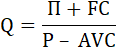 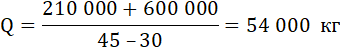 Объём реализации в денежном выражении (доход) для получения целевой прибыли будет равен:TR = P × Q = 45 × 54 000 = 2 430 000 руб.Определим точку безубыточности (безубыточный объём, критический объём) в количественном выражении: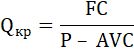 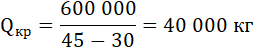 Определим точку безубыточности в денежном выражении:1 способ: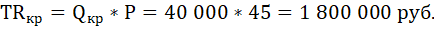 2 способ:Маржа покрытия:МП = TR – VC = PQ – AVC * Q == 2 430 000 – 30 × 54 000 = 810 000 руб.Доля маржи покрытия в выручке (или коэффициент маржинального дохода):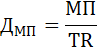 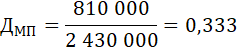 Для определения точки безубыточности в денежном выражении необходимо сумму постоянных затрат разделить на долю маржи покрытия: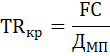 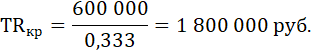 Объем реализации в точке целевой прибыли:в количественном выражении - 54 000 кг,в денежном выражении или 2 430 тыс. руб.Точка безубыточности:в количественном выражении 40 000 кг;в денежном выражении - 1 800 тыс. руб.Задачи для самостоятельного решенияЗадача 2Каким должен быть объем продажи товара, чтобы получить прибыль равную 475 руб, если цена единицы товара – 0,35 руб. Переменные издержки составляют 0,088 руб, постоянные – 442 руб. Определите точку безубыточности в количественном и денежном выражении.Задача 3Каким должен быть объем продажи товара, чтобы получить прибыль равную 575 руб, если известна цена единицы товара – 0,45 руб. Переменные издержки составляют 0,078 руб, постоянные – 542 руб.